Fastener Demonstration Block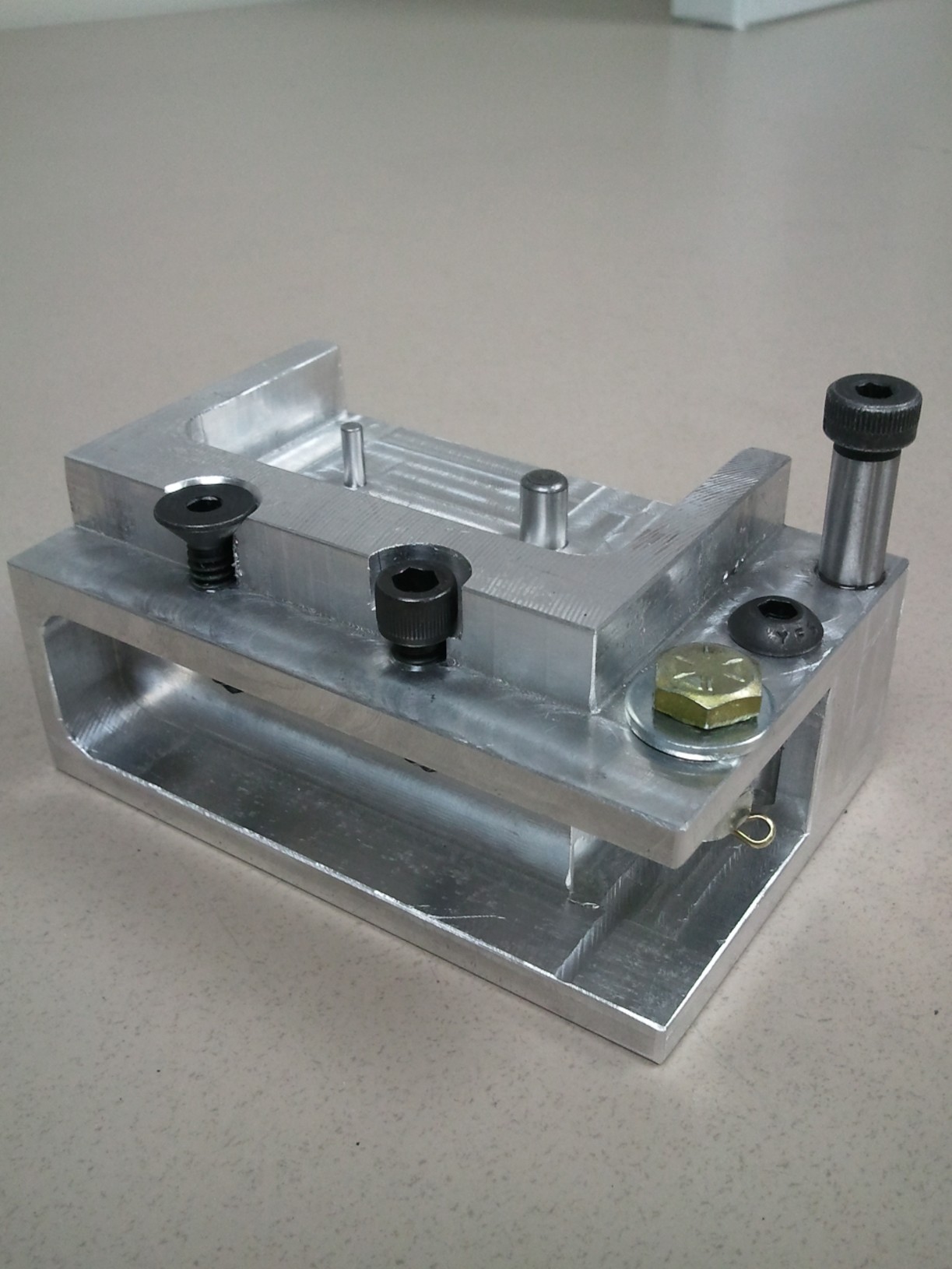 